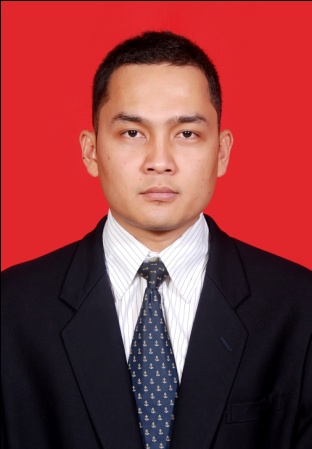 Nama 	: ARIE WIBAWANRP	: 09. 3030113Pembimbing IIr. BUKTI TARIGAN, MTPembimbing IIIr. AGUS SENTANA, MT